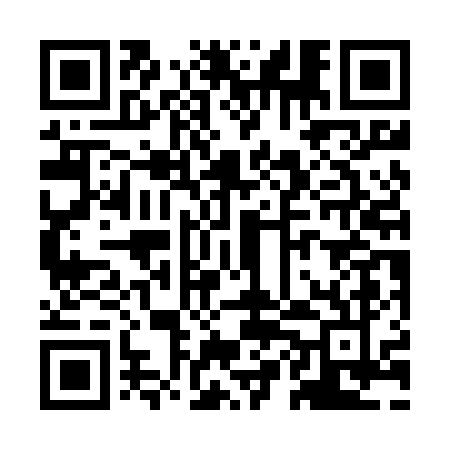 Prayer times for Puerto Busch, BoliviaMon 1 Apr 2024 - Tue 30 Apr 2024High Latitude Method: NonePrayer Calculation Method: Muslim World LeagueAsar Calculation Method: ShafiPrayer times provided by https://www.salahtimes.comDateDayFajrSunriseDhuhrAsrMaghribIsha1Mon4:465:5911:553:185:527:012Tue4:465:5911:553:185:517:003Wed4:466:0011:553:175:506:594Thu4:476:0011:553:175:496:585Fri4:476:0011:543:165:486:576Sat4:476:0011:543:165:476:567Sun4:476:0111:543:155:476:568Mon4:486:0111:533:155:466:559Tue4:486:0111:533:145:456:5410Wed4:486:0111:533:145:446:5311Thu4:486:0211:533:145:436:5312Fri4:486:0211:523:135:436:5213Sat4:496:0211:523:135:426:5114Sun4:496:0311:523:125:416:5015Mon4:496:0311:523:125:406:5016Tue4:496:0311:513:115:396:4917Wed4:506:0311:513:115:396:4818Thu4:506:0411:513:105:386:4819Fri4:506:0411:513:105:376:4720Sat4:506:0411:513:095:376:4621Sun4:516:0511:503:095:366:4622Mon4:516:0511:503:085:356:4523Tue4:516:0511:503:085:346:4424Wed4:516:0611:503:075:346:4425Thu4:516:0611:503:075:336:4326Fri4:526:0611:503:075:326:4327Sat4:526:0711:493:065:326:4228Sun4:526:0711:493:065:316:4229Mon4:526:0711:493:055:316:4130Tue4:536:0811:493:055:306:41